ŽÁDOST O PŘIJETÍ K ZÁKLADNÍMU VZDĚLÁVÁNÍna základě ustanovení § 36, odstavce 4 a 5 zákona č. 561/2004 Sb., ve znění pozdějších předpisůI. Žadatel - zákonný zástupce dítěte (údaje dle OP či jiného předkládaného dokladu)Jméno a příjmeníTrvalý pobytDoručovací adresa22Vyplňuje se jen tehdy, pokud se neshoduje s trvalým pobytemDatováÚdaje ke zpětnéschránka:komunikaci:e-mail: tel.č:II. Správní orgán, jemuž je žádost doručovánaZákladní škola Obříství, okres MělníkŠkolní 84, 277 42 Obřístvízastoupená ředitelkou školy Mgr. Evou FlíčkovouŽádostPodle ustanovení § 36 odst. 4 a 5 zákona č. 561/2004 Sb., o předškolním, základním, středním, vyšším odborném a jinémvzdělávání (školský zákon), v platném znění, přihlašuji k povinné školní docházce na ZŠ Obříství, okres Mělník veškolním roce 2024/2025Jméno a příjmení dítěteDatum narozeníTrvalý pobytByl/a jsem poučen/a o možnosti odkladu školní docházky (viz níže).Zákonní zástupci dítěte (žáka) se dohodli, že záležitosti spojené s přijetím k základnímu vzdělávání (přestupu do jiné základníškoly, s odkladem školní docházky aj.) bude vyřizovat zákonný zástupce, který podává tuto žádost.Další požadavky (např. zařazení dítěte do třídy) a jiné doplňující informace z. z. (např. i o možném odkladu, pokud z. z. jižžádost o odklad se všemi podklady nepodal):Poskytnuté informace budou školou zpracovány dle zákona č. 561/2004 Sb., školského zákona, v platném znění.Byl jsem poučen o právech podle zákona č. 110/2019 Sb., v platném znění.V Obříství dne ________________podpis zákonného zástupceŘeditelka školy v souladu s ustanovením § 37 odst. 2 zákona č. 561/2004 Sb., školský zákon (ŠZ), v platném znění, informuje o možnostiodkladu povinné školní docházky - písemná žádost zákonného zástupce musí být doložena doporučením odborného lékaře a školskéhoporadenského zařízení a podána nejpozději do 30. 4. 2024.Pokud bude podle ustanovení § 37 odst. 4 ŠZ o odkladu rozhodnuto, informuje ředitelka školy zákonného zástupce o povinnostipředškolního vzdělávání dítěte a možných způsobech jejího plnění (= pravidelná denní docházka dítěte do mateřské školy / individuálnívzdělávání dítěte, které se uskutečňuje bez pravidelné denní docházky dítěte do mateřské školy / vzdělávání v přípravné třídě základní školy a vetřídě přípravného stupně základní školy speciální podle § 47 a 48a ŠZ / vzdělávání v zahraniční škole na území České republiky, ve kteréministerstvo povolilo plnění povinné školní docházky dle § 38a ŠZ) a doporučuje vzdělávání dítěte v přípravné třídě, nebo v poslednímročníku mateřské školy.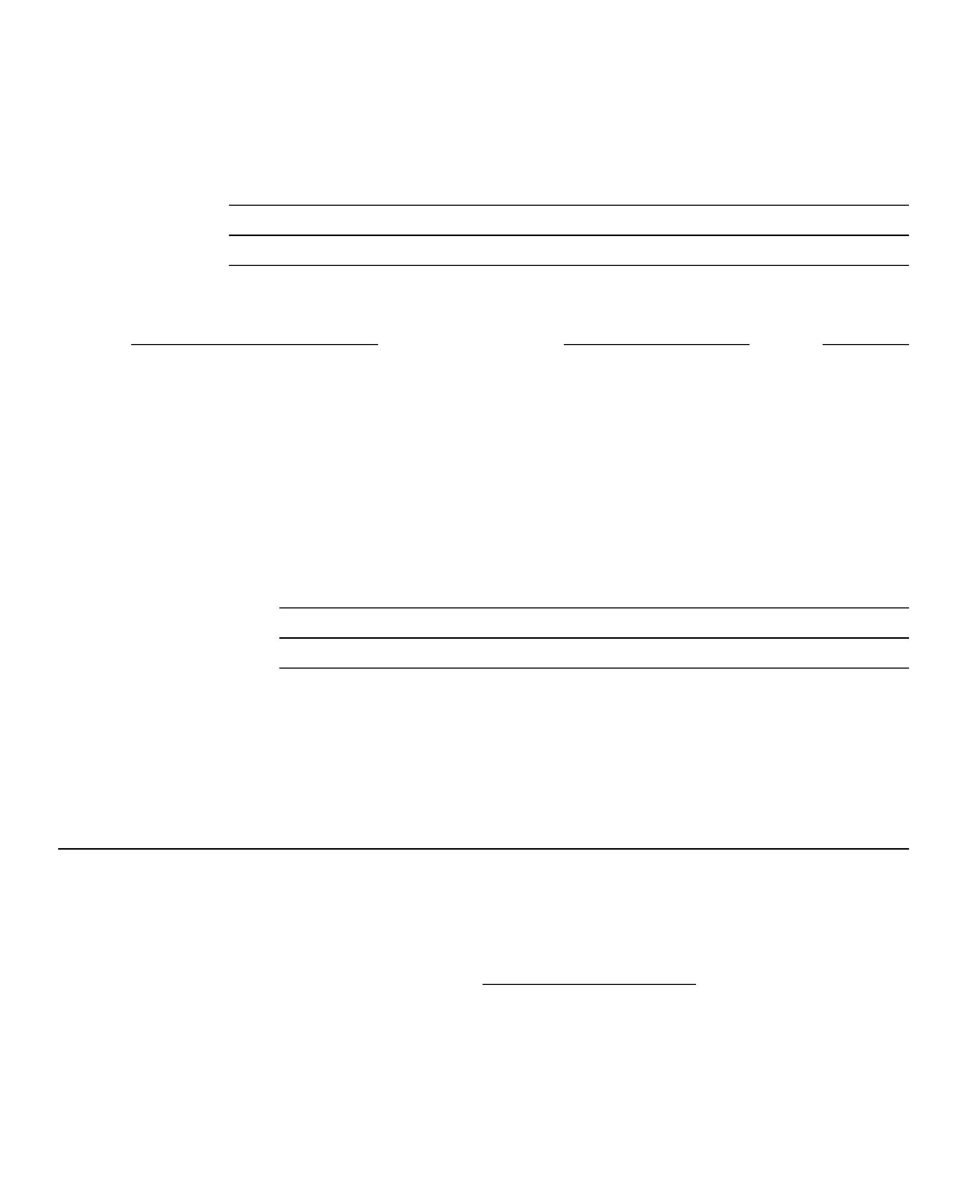 